ПРОЕКТРЕГИОНАЛЬНАЯ СЛУЖБА ПО ТАРИФАМ И ЦЕНООБРАЗОВАНИЮ ЗАБАЙКАЛЬСКОГО КРАЯПРИКАЗ  ____________ 2022 года                    	                                         № ___ -НПАг. ЧитаОб утверждении Порядка государственного регулирования тарифов на транспортные услуги, оказываемые на подъездных железнодорожных путях необщего пользования организациями промышленного железнодорожного транспорта и другими хозяйствующими субъектами независимо от организационно-правовой формы, за исключением организаций федерального железнодорожного транспорта на территории Забайкальского края	               В соответствии с постановлением Правительства Российской Федерации от 7 марта 1995 года № 239 «О мерах по упорядочению государственного регулирования цен (тарифов)», Положением о Региональной службе по тарифам и ценообразованию Забайкальского края, утвержденным постановлением Правительства Забайкальского края от 16 мая 2017 года 
№ 196, в целях приведения нормативной правовой базы Забайкальского края в соответствие действующему законодательству, на основании решения Правления Региональной службы по тарифам и ценообразованию Забайкальского края  п р и к а з ы в а ю:1. Утвердить прилагаемый Порядок расчета тарифов на транспортные услуги, оказываемые на подъездных железнодорожных путях необщего пользования организациями промышленного железнодорожного транспорта и другими хозяйствующими субъектами независимо от организационно-правовой формы, за исключением организаций федерального железнодорожного транспорта на территории Забайкальского края. 2. Настоящий приказ вступает в силу через 10 дней после дня его официального опубликования.3. Опубликовать настоящий приказ на сайте в информационно-телекоммуникационной сети «Интернет» «Официальный интернет-портал правовой информации исполнительных органов государственной власти Забайкальского края» (http://право.забайкальскийкрай.рф). Руководитель Службы                                                                             Е.А.МорозоваУТВЕРЖДЕНприказом Региональной службы по тарифам и ценообразованию Забайкальского краяот «__» _____2022 года № __-НПАПОРЯДОКрасчета тарифов на транспортные услуги, оказываемые на подъездных железнодорожных путях необщего пользования организациями промышленного железнодорожного транспорта и другими хозяйствующими субъектами независимо от организационно-правовой формы, за исключением организаций федерального железнодорожного транспорта на территории Забайкальского края1. Настоящий Порядок расчета тарифов на транспортные услуги, оказываемые на подъездных железнодорожных путях необщего пользования организациями промышленного железнодорожного транспорта и другими хозяйствующими субъектами независимо от организационно-правовой формы, за исключением организаций федерального железнодорожного транспорта на территории Забайкальского края (далее – Порядок) определяет правила расчета тарифов на транспортные услуги, оказываемые на подъездных железнодорожных путях необщего пользования организациями промышленного железнодорожного транспорта и другими хозяйствующими субъектами независимо от организационно-правовой формы, за исключением организаций федерального железнодорожного транспорта на территории Забайкальского края (далее – расчет тарифов на транспортные услуги, оказываемые на подъездных железнодорожных путях необщего пользования).2. Расчет тарифов на транспортные услуги оказываемые на подъездных железнодорожных путях необщего пользования осуществляет исполнительный орган государственной власти – Региональная служба по тарифам и ценообразованию Забайкальского края (далее – 
РСТ Забайкальского края, орган регулирования).3. Регулирование тарифов на транспортные услуги, оказываемые на подъездных железнодорожных путях необщего пользования, осуществляется путем установления стоимости единицы:1) часа маневровой работы - на маневровую работу, не связанную с подачей и (или) уборкой вагонов, выполняемую по отдельному требованию грузовладельцев;2) тонно-километра - на подачу и (или) уборку вагонов (перевозку грузов);3) тонно-операции - на погрузочно-разгрузочные работы;4) вагонокилометра - на подачу и (или) уборку порожних вагонов;5) тонно-километра – на содержание путей.4. В настоящем Порядке используются следующие основные понятия:1) субъект регулирования - организация независимо от организационно-правовой формы и формы собственности (кроме муниципальной), а также гражданин, занимающийся предпринимательской деятельностью без образования юридического лица, оказывающие транспортные услуги, за исключением организаций федерального железнодорожного транспорта;2) отчетный период регулирования – календарный год, предшествующий текущему календарному году;3) текущий период регулирования – текущий календарный год;4) плановый период регулирования – календарный год, на который производится расчет тарифов на транспортные услуги, оказываемые на подъездных железнодорожных путях необщего пользования.5. При регулировании тарифов на транспортные услуги, оказываемые на подъездных железнодорожных путях необщего пользования, орган регулирования применяет следующие методы регулирования:1) метод экономически обоснованных расходов;2) метод индексации;3) иной метод.6. Расчет тарифов на транспортные услуги, оказываемые на подъездных железнодорожных путях необщего пользования, устанавливаются в отношении конкретного субъекта регулирования. Осуществляется органом регулирования по инициативе субъекта регулирования или Министерства строительства, дорожного хозяйства и транспорта Забайкальского края, также по собственной инициативе органа регулирования на основании документов и материалов, представленных субъектами регулирования, не чаще одного раза в год.7. Указанные тарифы устанавливаются в отношении каждой организации промышленного железнодорожного транспорта, осуществляющей свою деятельность на территории Забайкальского края.8. Орган регулирования устанавливает следующие виды тарифов на транспортные услуги, оказываемые на подъездных железнодорожных путях необщего пользования:1) тариф за маневровую работу, не связанную с подачей и (или) уборкой вагонов, выполняемую по отдельному требованию грузовладельцев;2) тариф на услуги по подаче и (или) уборке вагонов (перевозку грузов);3) тариф за погрузочно-разгрузочные работы;4) тариф за подачу и (или) уборку порожних вагонов;5) тариф за содержание путей.9. Предложение об установлении тарифов на транспортные услуги, оказываемые на подъездных железнодорожных путях необщего пользования должно содержать следующие документы и материалы:1) заявление о пересмотре тарифов на транспортные услуги, оказываемые на подъездных железнодорожных путях необщего пользования по форме согласно приложению № 1 к настоящему Порядку;2) пояснительную записку, содержащую обоснование необходимости изменения тарифов, предлагаемого размера тарифов на транспортные услуги с описанием видов транспортных услуг, оказываемых на подъездных железнодорожных путях необщего пользования; 3) копии учредительных документов (устав, учредительный договор);4) документы, подтверждающие право субъекта регулирования заниматься соответствующим видом деятельности (перечень видов деятельности, изложенный в Уставе организации, копию лицензии на право осуществления деятельности, договор об эксплуатации железнодорожного подъездного пути при станции примыкания и иные документы);5) утвержденный в установленном порядке технологический процесс работы подъездного пути;6) сведения об объемах выполненных услуг (работ), оказываемых субъектом регулирования на подъездных железнодорожных путях, с расшифровкой плановых и фактических объемов оказываемых услуг по каждому потребителю с приложением копий договоров на их оказание; 7) копию приказа и положения об политике субъекта регулирования в целях бухгалтерского и налогового учета, заверенные надлежащим образом;8) копии налоговых деклараций по начисленным налогам на последнюю отчетную дату, заверенные надлежащим образом:-  налоговая декларация по налогу на прибыль организаций;-  налоговая декларация по налогу на имущество организаций;-  налоговая декларация по земельному налогу;-  налоговая декларация по транспортному налогу;- расчет платы за негативное воздействие на окружающую среду;- уведомление о размере страховых взносов на обязательное страхование от несчастных случаев.9) бухгалтерская, статистическая и налоговая отчетность за отчетный период;- выписки из Главной книги по счетам 20, 23, 25, 26 с расшифровкой и разбивкой по местам возникновения;- справку о распределении прибыли с расшифровкой счета 90;- справку об использовании амортизационных отчислений;- справку о доходах предприятия за базовый период по видам услуг;10) копии технических документов:- технического паспорта подъездных железнодорожных путей;- ремонтные программы;- ведомости путей, стрелочных переводов с указанием их технических характеристик (тип шпал, тип рельсов, вид балласта и иное);- схемы подъездных железнодорожных путей с указанием протяженности путей по каждому владельцу путей;- инструкции о порядке обслуживания и организации движения на подъездном железнодорожном пути (общая характеристика пользования с указанием категории железнодорожных путей, порядок подачи и уборки вагонов со станции на подъездные железнодорожные пути, маневровые работы);11) основные технические и финансовые показатели, расчет тарифов организации промышленного железнодорожного транспорта;12) документы, подтверждающие затраты субъекта регулирования:- договоры на поставку расходных материалов с указанием стоимости каждой детали (материала), включая прайс-лист стоимости расходных материалов, либо иные документы, подтверждающие фактические расходы субъекта регулирования на расходные материалы;- договоры на поставку ГСМ и топлива либо иные документы, подтверждающие фактические расходы на ГСМ и топливо за прошлый период;- кредитные договоры с приложением графика погашения кредита, справка банка по начисленным и уплаченным процентам на приобретение основных средств, непосредственно связанных с производственным процессом с обоснованием взятия кредита;- договоры и иные документы, подтверждающие затраты на оплату услуг банков;- договоры на пожарную и сторожевую охрану;- расчет командировочных расходов;- документы, подтверждающие затраты на подготовку и переподготовку кадров;- документы, подтверждающие затраты на расходы на связь;- документы, подтверждающие затраты на ремонт и обслуживание оргтехники;- документы, подтверждающие право собственности, или договоры аренды отдельных объектов основных фондов;- документы, подтверждающие расчет затрат на проведение ремонта;- документы, подтверждающие общепроизводственные затраты;- документы, подтверждающие общехозяйственные затраты.13) утвержденное штатное расписание, Положение об оплате труда, коллективный договор;14) справка об использовании парка локомотивов и количество локомотивочасов;15) документы, подтверждающие прочие расходы.10. Органом регулирования могут быть запрошены дополнительные документы, необходимые для установления тарифов на транспортные услуги, оказываемые на подъездных железнодорожных путях необщего пользования.11. Сведения, содержащие коммерческую тайну, должны иметь соответствующий гриф. 12. Документы могут быть предоставлены одним из следующих способов: 1) в электронном виде (документы должны быть подписаны руководителем или уполномоченным должностным лицом ЭЦП и направлены на официальную электронную почту органа регулирования);2) в электронном виде (документы без заверения руководителем или уполномоченным должностным лицом ЭЦП) с последующим предоставлением на бумажных носителях (документы должны быть прошиты и пронумерованы, заверены печатью (при наличии) и подписаны руководителем или уполномоченным должностным лицом);3) на бумажных носителях (документы должны быть прошиты и пронумерованы, заверены печатью (при наличии) и подписаны руководителем или уполномоченным должностным лицом).  13. При поступлении документов от субъекта регулирования 
РСТ Забайкальского края:1) регистрирует заявление с прилагаемыми документами в день поступления;2) в случае несоответствия или недостаточности документов, предусмотренных пунктом 9 настоящего Порядка, орган регулирования в течение 10 рабочих дней со дня регистрации заявления направляет субъекту регулирования уведомление о предоставлении недостающих документов и (или) об устранении выявленных недостатков;3) в случае, если указанные в уведомлении недостатки не устранены или повторно представлен неполный пакет документов, предусмотренный пунктом 9 данного Порядка, орган регулирования направляет уведомление об отказе в рассмотрении заявления. Отказ в рассмотрении предложений об установлении тарифов на транспортные услуги, оказываемые на подъездных железнодорожных путях необщего пользования, не препятствует повторному обращению в орган регулирования;4) при предоставлении субъектом регулирования полного пакета документов и (или) устранения выявленных недостатков, орган регулирования в течение 10 рабочих дней со дня предоставления полного пакета документов и материалов принимает решение об открытии дела.14. Субъект регулирования при получении от органа регулирования уведомления о предоставлении недостающих документов и (или) об устранении выявленных недостатков в течение 7 рабочих дней устраняет недостатки и направляет недостающие документы в адрес РСТ Забайкальского края.15. В случае, если инициатором расчета тарифов на транспортные услуги, оказываемые на подъездных железнодорожных путях необщего пользования, является РСТ Забайкальского края, орган регулирования направляет субъекту регулирования запрос о предоставлении документов и материалов, согласно пункта 9 настоящего Порядка. Субъект регулирования предоставляет соответствующие документы и обосновывающие материалы в течение 30 календарных дней со дня поступления запроса.16. Проведение расчета тарифов на транспортные услуги, оказываемые на подъездных железнодорожных путях необщего пользования, осуществляется органом регулирования в течение 30 календарных дней со дня открытия дела об установлении тарифов на транспортные услуги, оказываемые на подъездных железнодорожных путях необщего пользования. По решению РСТ Забайкальского края указанный срок может быть увеличен не более чем на 30 календарных дней.17. Размер тарифов на транспортные услуги, оказываемые на подъездных железнодорожных путях необщего пользования, определяются по формулам:1) тариф на маневровую работу, не связанную с подачей и (или) уборкой вагонов, выполняемую по отдельному требованию грузовладельцев:Тман = НВВ/Vлок/час,где, Тман – тариф на маневровую работу, не связанную с подачей и (или) уборкой вагонов, выполняемую по отдельному требованию грузовладельцев;НВВ – необходимая валовая выручка субъекта регулирования; V – объем локомотивочасов;2) тариф на подачу и (или) уборку вагонов (перевозку грузов):Тпер = НВВ/Vгруз,где, Тпер – тариф на подачу и (или) уборку вагонов (перевозку грузов);НВВ – необходимая валовая выручка субъекта регулирования; Vгруз – объем грузооборота;3) тариф на погрузочно-разгрузочные работы:Тпог = НВВ/Vгруз,где, Тпог – тариф на погрузочно-разгрузочные работы;НВВ – необходимая валовая выручка субъекта регулирования; Vгруз – объем грузооборота;4) тариф на подачу и (или) уборку порожних вагонов:Тпод = НВВ/Vваг,где, Тпод – тариф на подачу и (или) уборку порожних вагонов;НВВ – необходимая валовая выручка субъекта регулирования; Vваг – вагонооборот;5) тариф на содержание путей:Тсод = НВВ/Vпрот,где, Тсод – тариф на содержание путей;НВВ – необходимая валовая выручка субъекта регулирования; Vпрот– протяженность путей.18. В случаях, если субъект регулирования кроме регулируемой деятельности осуществляет иные виды деятельности, прямые доходы и расходы при осуществлении таких видов деятельности не учитываются при расчете тарифов на транспортные услуги, оказываемые на подъездных железнодорожных путях необщего пользования.19. В случае если предоставление транспортных услуг, оказываемых на подъездных железнодорожных путях необщего пользования не является основным видом деятельности субъекта регулирования, распределение расходов между регулируемым и нерегулируемыми видами деятельности производится согласно учетной политике субъекта регулирования, а при отсутствии соответствующих данных – пропорционально доходам. 20. При расчете тарифов на транспортные услуги, оказываемые на подъездных железнодорожных путях необщего пользования, орган регулирования принимает меры, направленные на исключение экономически необоснованных расходов субъекта регулирования из состава необходимой валовой выручки. При этом регулирующим органом экономически необоснованными расходами признаются следующие расходы:1) не подтвержденные документально;2) учтенные при установлении тарифов на транспортные услуги, оказываемые на подъездных железнодорожных путях необщего пользования, но фактически не понесенные в отчетном периоде регулирования;3) завышенные (избыточные) по отношению к расходам, необходимым для осуществления регулируемой деятельности.21. На основании произведенных расчетов РСТ Забайкальского края принимает решение, которое оформляется в виде нормативного правового акта, где указываются предельные тарифы на транспортные услуги, оказываемые на подъездных железнодорожных путях необщего пользования.22. Установленные предельные тарифы на транспортные услуги, оказываемые на подъездных железнодорожных путях необщего пользования, являются максимальными, их снижение производится субъектами регулирования самостоятельно.23. В случае, если по результатам расчета тарифов на транспортные услуги, оказываемые на подъездных железнодорожных путях необщего пользования, подтверждается действующий тариф на транспортные услуги, оказываемые на подъездных железнодорожных путях необщего пользования, орган регулирования оставляет без изменения установленные ранее тарифы на транспортные услуги, оказываемые на подъездных железнодорожных путях необщего пользования.24. Копия приказа РСТ Забайкальского края об установлении тарифов на транспортные услуги, оказываемые на подъездных железнодорожных путях необщего пользования, направляется в адрес субъекта регулирования в срок не более 3 рабочих дней с момента принятия такого решения.____________________ПРИЛОЖЕНИЕ № 1к Порядку об установлении тарифов на транспортные услуги, оказываемые на подъездных железнодорожных путях необщего пользования организациями промышленного транспорта и другими хозяйствующими субъектами независимо от организационно-правовой формы, за исключением организаций федерального железнодорожного транспорта на территории Забайкальского краяРуководителю Региональной службыпо тарифам и ценообразованию Забайкальского края от____________________________________                                                                                   (наименование, адрес предприятия (организации))ЗАЯВЛЕНИЕЗаявитель:_________________________________________________________                                                 (полное наименование предприятия (организации))Реквизиты организации, ИП _________________________________________                                                                                                       (ИНН, КПП,ОГРН)Юридический адрес:____________________________________________________________________Почтовый адрес:____________________________________________________Руководитель организации, ИП_______________________________________                                                                                                                     (ФИО)Исполнитель_______________________________________________________                                                                                                                     (ФИО)Контактный телефон, адрес электронной почты____________________________________________________________________________________________Основание, по которому Заявитель обращается для установления тарифов:____________________________________________________________________________________________________________________________________Требование, с которым обращается Заявитель (размер тарифов):__________________________________________________________________Расчетный (плановый) период регулирования – _________________________Приложение: перечень материалов, представляемых в РСТ Забайкальского края (с нумерацией страниц)Руководитель регулируемой организации, ИП__________________________                                                                                                                        (подпись, расшифровка подписи)Печать регулируемой организации (при наличии)Дата__________ПРИЛОЖЕНИЕ № 2к Порядку об установлении тарифов на транспортные услуги, оказываемые на подъездных железнодорожных путях необщего пользования организациями промышленного транспорта и другими хозяйствующими субъектами независимо от организационно-правовой формы, за исключением организаций федерального железнодорожного транспорта на территории Забайкальского краяОБЪЕМ ГРУЗА (ГРУЗООБОРОТ, ВАГОНООБОРОТ), ПЕРЕВОЗИМОГО ОРГАНИЗАЦИЕЙ ПРОМЫШЛЕННОГО ЖЕЛЕЗНОДОРОЖНОГО ТРАНСПОРТА_________________________(наименование организации)Руководитель субъекта регулирования         ___________________________            _____________________                                                                                                                                 (Ф.И.О.)                                             (подпись)                                                                                                                                                                                   м.п. (при наличии)_____________________ПРИЛОЖЕНИЕ № 3к Порядку об установлении тарифов на транспортные услуги, оказываемые на подъездных железнодорожных путях необщего пользования организациями промышленного транспорта и другими хозяйствующими субъектами независимо от организационно-правовой формы, за исключением организаций федерального железнодорожного транспорта на территории Забайкальского краяРАСЧЕТ ТАРИФОВ ПО ВИДАМ УСЛУГ_________________________(наименование организации)Руководитель субъекта регулирования       ___________________________            _____________________                                                                                                                                 (Ф.И.О.)                                             (подпись)                                                                                                                                                                                   м.п. (при наличии)_____________________ПРИЛОЖЕНИЕ № 4к Порядку об установлении тарифов на транспортные услуги, оказываемые на подъездных железнодорожных путях необщего пользования организациями промышленного транспорта и другими хозяйствующими субъектами независимо от организационно-правовой формы, за исключением организаций федерального железнодорожного транспорта на территории Забайкальского краяОСНОВНЫЕ ТЕХНИЧЕСКИЕ ПОКАЗАТЕЛИ ДЕЯТЕЛЬНОСТИ ОРГАНИЗАЦИИ ПРОМЫШЛЕННОГО ЖЕЛЕЗНОДОРОЖНОГО ТРАНСПОРТА_________________________(наименование организации)Руководитель субъекта регулирования       ___________________________            _____________________                                                                                                                                 (Ф.И.О.)                                             (подпись)                                                                                                                                                                                   м.п. (при наличии)_____________________ПРИЛОЖЕНИЕ № 5к Порядку об установлении тарифов на транспортные услуги, оказываемые на подъездных железнодорожных путях необщего пользования организациями промышленного транспорта и другими хозяйствующими субъектами независимо от организационно-правовой формы, за исключением организаций федерального железнодорожного транспорта на территории Забайкальского краяШТАТНОЕ РАСПИСАНИЕ _________________________(наименование организации)Руководитель субъекта регулирования                          ___________________________            _____________________                                                                                                                                                                 (Ф.И.О.)                                             (подпись)                                                                                                                                                                                                                   м.п. (при наличии)_____________________ПРИЛОЖЕНИЕ № 6к Порядку об установлении тарифов на транспортные услуги, оказываемые на подъездных железнодорожных путях необщего пользования организациями промышленного транспорта и другими хозяйствующими субъектами независимо от организационно-правовой формы, за исключением организаций федерального железнодорожного транспорта на территории Забайкальского краяАМОРТИЗАЦИОННЫЕ ОТЧИСЛЕНИЯ_________________________(наименование организации)Руководитель субъекта регулирования                           ___________________________            _____________________                                                                                                                                                                  (Ф.И.О.)                                             (подпись)                                                                                                                                                                                                                     м.п. (при наличии)_______________ПРИЛОЖЕНИЕ № 7к Порядку об установлении тарифов на транспортные услуги, оказываемые на подъездных железнодорожных путях необщего пользования организациями промышленного транспорта и другими хозяйствующими субъектами независимо от организационно-правовой формы, за исключением организаций федерального железнодорожного транспорта на территории Забайкальского краяРАСЧЕТ МАТЕРИАЛЬНЫХ ЗАТРАТ НА СОДЕРЖАНИЕ ЛОКОМОТИВОВ НА ПЕРИОД РЕГУЛИРОВАНИЯ _________________________(наименование организации)Руководитель субъекта регулирования       ___________________________            _____________________                                                                                                                                 (Ф.И.О.)                                             (подпись)                                                                                                                                                                                   м.п. (при наличии)____________________ПРИЛОЖЕНИЕ № 8к Порядку об установлении тарифов на транспортные услуги, оказываемые на подъездных железнодорожных путях необщего пользования организациями промышленного транспорта и другими хозяйствующими субъектами независимо от организационно-правовой формы, за исключением организаций федерального железнодорожного транспорта на территории Забайкальского краяРАСЧЕТ МАТЕРИАЛЬНЫХ ЗАТРАТ НА СОДЕРЖАНИЕ ПУТИ НА ПЕРИОД РЕГУЛИРОВАНИЯ _________________________(наименование организации)Руководитель субъекта регулирования       ___________________________            _____________________                                                                                                                                 (Ф.И.О.)                                             (подпись)                                                                                                                                                                                   м.п. (при наличии)____________________ПРИЛОЖЕНИЕ № 9к Порядку об установлении тарифов на транспортные услуги, оказываемые на подъездных железнодорожных путях необщего пользования организациями промышленного транспорта и другими хозяйствующими субъектами независимо от организационно-правовой формы, за исключением организаций федерального железнодорожного транспорта на территории Забайкальского краяРАСЧЕТ МАТЕРИАЛЬНЫХ ЗАТРАТ НА СОДЕРЖАНИЕ СТРЕЛОЧНЫХ ПЕРЕВОДОВ НА ПЕРИОД РЕГУЛИРОВАНИЯ _________________________(наименование организации)Руководитель субъекта регулирования       ___________________________            _____________________                                                                                                                                 (Ф.И.О.)                                             (подпись)                                                                                                                                                                                   м.п. (при наличии)____________________ПРИЛОЖЕНИЕ № 10к Порядку об установлении тарифов на транспортные услуги, оказываемые на подъездных железнодорожных путях необщего пользования организациями промышленного транспорта и другими хозяйствующими субъектами независимо от организационно-правовой формы, за исключением организаций федерального железнодорожного транспорта на территории Забайкальского краяРАСЧЕТ ЗАТРАТ НА ТОПЛИВО И СМАЗОЧНЫЕ МАТЕРИАЛЫ _________________________(наименование организации)Руководитель субъекта регулирования       ___________________________            _____________________                                                                                                                                 (Ф.И.О.)                                             (подпись)                                                                                                                                                                                   м.п. (при наличии)____________________ПРИЛОЖЕНИЕ № 11к Порядку об установлении тарифов на транспортные услуги, оказываемые на подъездных железнодорожных путях необщего пользования организациями промышленного транспорта и другими хозяйствующими субъектами независимо от организационно-правовой формы, за исключением организаций федерального железнодорожного транспорта на территории Забайкальского краяРАСЧЕТ ЗАТРАТ НА РЕМОНТ _________________________(наименование организации)Руководитель субъекта регулирования       ___________________________            _____________________                                                                                                                                 (Ф.И.О.)                                             (подпись)                                                                                                                                                                                   м.п. (при наличии)____________________ПРИЛОЖЕНИЕ № 12к Порядку об установлении тарифов на транспортные услуги, оказываемые на подъездных железнодорожных путях необщего пользования организациями промышленного транспорта и другими хозяйствующими субъектами независимо от организационно-правовой формы, за исключением организаций федерального железнодорожного транспорта на территории Забайкальского краяРАСЧЕТ ОБЩЕПРОИЗВОДСТВЕННЫХ РАСХОДОВ _________________________(наименование организации)Руководитель субъекта регулирования       ___________________________            _____________________                                                                                                                                 (Ф.И.О.)                                             (подпись)                                                                                                                                                                                   м.п. (при наличии)____________________ПРИЛОЖЕНИЕ № 13к Порядку об установлении тарифов на транспортные услуги, оказываемые на подъездных железнодорожных путях необщего пользования организациями промышленного транспорта и другими хозяйствующими субъектами независимо от организационно-правовой формы, за исключением организаций федерального железнодорожного транспорта на территории Забайкальского краяРАСЧЕТ ОБЩЕХОЗЯЙСТВЕННЫХ РАСХОДОВ _________________________(наименование организации)Руководитель субъекта регулирования       ___________________________            _____________________                                                                                                                                 (Ф.И.О.)                                             (подпись)                                                                                                                                                                                   м.п. (при наличии)____________________ПРИЛОЖЕНИЕ № 14к Порядку об установлении тарифов на транспортные услуги, оказываемые на подъездных железнодорожных путях необщего пользования организациями промышленного транспорта и другими хозяйствующими субъектами независимо от организационно-правовой формы, за исключением организаций федерального железнодорожного транспорта на территории Забайкальского краяРАСПРЕДЕЛЕНИЕ ПРИБЫЛИ_________________________(наименование организации)Руководитель субъекта регулирования       ___________________________            _____________________                                                                                                                                 (Ф.И.О.)                                             (подпись)                                                                                                                                                                                   м.п. (при наличии)____________________№
п/пПотребителиРасстояние, км.Фактические данные субъекта регулирования за отчетный период регулирования, руб.Фактические данные субъекта регулирования за отчетный период регулирования, руб.Фактические данные субъекта регулирования за отчетный период регулирования, руб.Предложение субъекта регулирования на плановый период регулирования, руб.Предложение субъекта регулирования на плановый период регулирования, руб.Предложение субъекта регулирования на плановый период регулирования, руб.№
п/пПотребителиРасстояние, км.Объем тыс. тоннВагон, шт.грузооборот тыс. т. х км.Объем тыс. тоннВагон, шт.грузооборот тыс. т. х км.123456789№
п/пПоказателиЕдиница измеренияФактические данные субъекта регулирования за отчетный период регулирования, руб.Предложение субъекта регулирования на плановый период регулирования, руб.123451Расходы, связанные с оказанием транспортных услуг:1.1   оплата труда 1.2   отчисления на социальные нужды1.3   материалы 1.4   дизтопливо и смазочные материалы 1.5   амортизационные отчисления1.6   ремонт 2Накладные расходы, в том числе:2.1   общепроизводственные расходы 2.2   общехозяйственные расходы 2.3иные расходыИтого затратыРентабельность, %Прибыль Необходимая валовая выручкаРасходы, связанные с оказанием транспортных услуг:Тариф№
п/пПоказателиЕдиница измеренияФактические данные субъекта регулирования за отчетный период регулирования, руб.Предложение субъекта регулирования на плановый период регулирования, руб.12345№
п/пСтруктурное подразделениеДолжностьКол-во штатных единицРазрядТарифная ставка, окладНадбавкиНадбавкиНадбавкиНадбавкиИтого в месяц на человекаГодовой ФОТ№
п/пСтруктурное подразделениеДолжностьКол-во штатных единицРазрядТарифная ставка, окладНадбавка 1Надбавка 1Надбавка 2Надбавка 2Итого в месяц на человекаГодовой ФОТ№
п/пСтруктурное подразделениеДолжностьКол-во штатных единицРазрядТарифная ставка, окладРуб.%Руб.%Итого в месяц на человекаГодовой ФОТ1234567891011121Административно-управленческий персонал1Административно-управленческий персонал1Административно-управленческий персонал2Основное производство2Основное производство3Вспомогательное производство3Вспомогательное производствоИтого№ п/пНаименование основного средстваинв. №Дата ввода в эксплуатацию  Срок амортизации, летПервоначальная стоимость, руб. Отчетный период регулированияОтчетный период регулированияОтчетный период регулированияТекущий период регулированияТекущий период регулированияТекущий период регулированияПлановый период регулированияПлановый период регулированияПлановый период регулирования№ п/пНаименование основного средстваинв. №Дата ввода в эксплуатацию  Срок амортизации, летПервоначальная стоимость, руб. Начислено амортизации, руб.Сумма амортизации, руб.Остаточная стоимость, руб. Начислено амортизации, руб.Сумма амортизации, руб.Остаточная стоимость, руб. Начислено амортизации, руб.Сумма амортизации, руб.Остаточная стоимость, руб. 1234567891011121314151Общепроизводственные основные средстваОбщепроизводственные основные средстваОбщепроизводственные основные средстваОбщепроизводственные основные средстваОбщепроизводственные основные средстваОбщепроизводственные основные средстваОбщепроизводственные основные средстваОбщепроизводственные основные средстваОбщепроизводственные основные средстваОбщепроизводственные основные средстваОбщепроизводственные основные средстваОбщепроизводственные основные средстваОбщепроизводственные основные средстваОбщепроизводственные основные средства1.1Итого2Основное производствоОсновное производствоОсновное производствоОсновное производствоОсновное производствоОсновное производствоОсновное производствоОсновное производствоОсновное производствоОсновное производствоОсновное производствоОсновное производствоОсновное производствоОсновное производство2.1Итого3Общехозяйственные основные средстваОбщехозяйственные основные средстваОбщехозяйственные основные средстваОбщехозяйственные основные средстваОбщехозяйственные основные средстваОбщехозяйственные основные средстваОбщехозяйственные основные средстваОбщехозяйственные основные средстваОбщехозяйственные основные средстваОбщехозяйственные основные средстваОбщехозяйственные основные средстваОбщехозяйственные основные средстваОбщехозяйственные основные средстваОбщехозяйственные основные средства3.1ИтогоИтого№ п/пНаименование материаловНорма расхода на 1 локомотивКоличество локомотивовРасход (кг., т., шт., компл.)Цена, руб.Стоимость, руб.1234567Итого№ п/пНаименование затратЕд. изм.Норма расхода на 1 локомотивПротяженность путиРасход материалов на путьСтоимость 1 единицы измерения, руб.Сумма расходов, руб.12345678Итого№ п/пНаименование затратЕд. изм.Норма на 1 стрелочный переводКол-во стрелочных переводовПотребность в материалах на все стрелкиСтоимость 1 единицы измерения, руб.Сумма расходов, руб.12345678Итого№ п/пСтатья затратЕд. изм.Фактические данные субъекта регулирования за отчетный период регулирования, руб.Предложение субъекта регулирования на плановый период регулирования, руб.12345Итого№ п/пСтатья затратЕд. изм.Фактические данные субъекта регулирования за отчетный период регулирования, руб.Предложение субъекта регулирования на плановый период регулирования, руб.12345Итого№ п/пСтатья затратЕд. изм.Фактические данные субъекта регулирования за отчетный период регулирования, руб.Предложение субъекта регулирования на плановый период регулирования, руб.12345Итого№ п/пСтатья затратЕд. изм.Фактические данные субъекта регулирования за отчетный период регулирования, руб.Предложение субъекта регулирования на плановый период регулирования, руб.12345Итого№ п/пСтатья затратЕд. изм.Фактические данные субъекта регулирования за отчетный период регулирования, руб.Предложение субъекта регулирования на плановый период регулирования, руб.12345Итого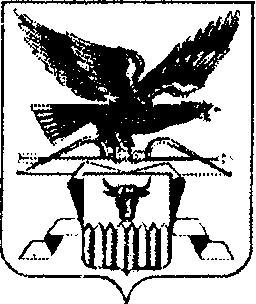 